Сценарий
о проведении соревнований во2ых классах
«Веселые стрижи»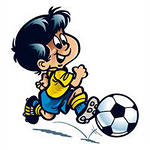 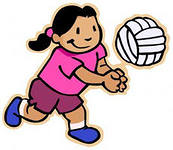 Цели и задачиПривлечение к спортивно-массовым мероприятиям и систематическим занятиям физической культурой и спортом.Пропаганда здорового образа жизни.Популяризация видов спорта среди детей.Создать эмоционально - положительное настроение.Место проведения «Веселые старты»Спортивный зал ГБОУ СОШ № 519Участники соревнований2 классы – 5 юношей, 5 девушек от каждого классаОпределение результатовЗа каждую победу 1 очко, всего – 1, 2, 3 очков; команда набравшая наименьшее количество очков занимает первое местоИнвентарьФитбол (большие мячи), гантели 1,5 кг, 3 кг, малые хоккейные клюшки, шайба, скакалка, обручи, фишки, гимнастическая скамейка, эстафетная палочкаНаграждениеГрамоты, дипломыПрограмма: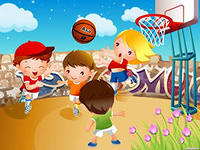 Соревнования проводятся по 6ти видам эстафет:«Веселый мяч» (ведение, перекатывание фитболов)«Быстрые, сильные, ловкие» (эстафета с гантелями, на гимн. скамейке)«Змейка» (эстафета с гантелями) «Хоккеист»«Попрыгунчик» (конкурс капитанов на скакалке)«Эстафетная палочка» (передача эстафетной палочки)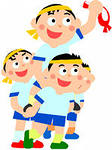 Класс«Веселый мяч»«Быстрые, сильные, ловкие»«Змейка»«Хоккеист»«Попрыгунчик»«Эстафетная палочка»ИтогоМесто2А2Б2В